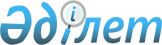 О внесении изменения в постановление акимата Жаксынского района от 31 мая 2018 года № а-4/172 "Об утверждении коэффициентов зонирования, учитывающих месторасположение объекта налогообложения в населенных пунктах Жаксынского района"
					
			Утративший силу
			
			
		
					Постановление акимата Жаксынского района Акмолинской области от 23 января 2019 года № а-0/12. Зарегистрировано Департаментом юстиции Акмолинской области 28 января 2019 года № 7056. Утратило силу постановлением акимата Жаксынского района Акмолинской области от 25 июня 2019 года № а-3/134
      Сноска. Утратило силу постановлением акимата Жаксынского района Акмолинской области от 25.06.2019 № а-3/134 (вводится в действие со дня официального опубликования).

      Примечание РЦПИ.

      В тексте документа сохранена пунктуация и орфография оригинала.
      В соответствии с Законом Республики Казахстан от 23 января 2001 года "О местном государственном управлении и самоуправлении в Республике Казахстан", акимат Жаксынского района ПОСТАНОВЛЯЕТ:
      1. Внести в постановление акимата Жаксынского района "Об утверждении коэффициентов зонирования, учитывающих месторасположение объекта налогообложения в населенных пунктах Жаксынского района" от 31 мая 2018 года № а-4/172 (зарегистрировано в Реестре государственной регистрации нормативных правовых актов за № 6675, опубликовано 26 июня 2018 года в Эталонном контрольном банке нормативных правовых актов Республики Казахстан в электронном виде) следующее изменение:
      приложение 1 к указанному постановлению изложить в новой редакции согласно приложению к настоящему постановлению.
      2. Контроль за исполнением настоящего постановления возложить на заместителя акима района, курирующего данный вопрос.
      3. Настоящее постановление вступает в силу со дня государственной регистрации в Департаменте юстиции Акмолинской области и вводится в действие со дня официального опубликования. Коэффициенты зонирования, учитывающие месторасположение объекта налогообложения в селе Жаксы Жаксынского района
					© 2012. РГП на ПХВ «Институт законодательства и правовой информации Республики Казахстан» Министерства юстиции Республики Казахстан
				
      Аким района

Б.Малгаждаров
Приложение
к постановлению акимата
Жаксынского района
от 23 января 2019 года
№ а-0/12Приложение 1
к постановлению акимата
Жаксынского района
от 31 мая 2018 года
№ а-4/172
№
Месторасположение объекта налогообложения в селе Жаксы Жаксынского района
Коэффициенты зонирования
1
улица Кали Еспенбетулы;

улица Беймбета Майлина;

улица Бирлик;

улица Строительная;

улица Ильяса Джансугурова;

улица Мухтара Ауэзова.
1,25
2
улица Сейтжана Жакупова;

улица Комсомольская;

улица Дорожная;

улица Маншук Маметовой;

улица Октябрьская;

улица Молодежная;

улица Жамбыла Жабаева;

улица Степная;

улица Максима Горького;

улица Абай с 64 дома до конца улицы;

улица Мереке;

улица Мира с 73 дома до конца улицы;

улица Целинная;

улица Сакена Сейфуллина;

улица Транспортная.
1,6
3
микрорайон Болашак;

улица Алии Молдагуловой;

улица Тауелсиздик с 29 дома до конца улицы;

улица Юрия Гагарина с 1 по 20;

улица Амангельды Иманова с 4 дома до конца улицы;

улица Адильбека Майкутова;

улица Советская;

улица Юрия Гагарина с 20 до конца улицы.
2,0
4
улица Абай с 1 по 63;

улица Карла Маркса;

улица Сакена Сейфуллина с 1 по 19;

улица Мира с 1 по 73;

улица Кенжеша Туктубаева с 19 по 45;

улица Пионерская;

улица Амангельды Иманова;

переулок Дорожный;

улица Тауелсиздик с 1 по 27.
2,2
5
улица Абай;

улица Кенжеша Туктубаева с 1 по 17;

улица Западная;

улица Энергетиков;

улица Элеваторная;

улица Тохтара Аубакирова.
2,4